Утверждаю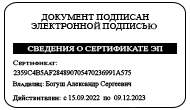 приказ от 31.08.2022г. № 155директор школы                     А.С. Богуш1класс1класс1класс1класс1класс1класс1класс2 класс3 класс4Акласс4БклассРазговоры о важномРазговоры о важномРазговоры о важномРазговоры о важномРазговоры о важномПОНЕДЕЛЬНИК111111Физическая культураЛитературное чтениеЛитературное чтениеЛитературное чтениеАнглийский языкПОНЕДЕЛЬНИК222222АзбукаФизическая культураРусский языкРусский языкРусский языкПОНЕДЕЛЬНИК333333ПисьмоРусский языкФизическая культураАнглийский языкЛитературное чтениеПОНЕДЕЛЬНИК444444МатематикаОкружающий мирАнглийский языкФизическая культураОРКСЭПОНЕДЕЛЬНИК5555Динам. часДинам. часДинам. часМузыка Динам. часДинам. часДинам. часПОНЕДЕЛЬНИК6666Динам. часШахматы Классный часПоиграй со мнойПОНЕДЕЛЬНИК7777ПОНЕДЕЛЬНИКВТОРНИК11111АзбукаАзбукаАнглийский языкМатематикаМатематикаМатематикаВТОРНИК22222ПисьмоПисьмоМатематика Литературное чтениеОРКСЭРусский языкВТОРНИК33333МатематикаМатематикаАнглийский языкРусский языкРусский языкОкружающий мирВТОРНИК44444МузыкаМузыкаРусский язык Окружающий мирОкружающий мирФизическая культураВТОРНИК55555шахматышахматыЛитературное чтениеМузыкаМузыкаМузыкаВТОРНИК66666Поиграй со мнойПоиграй со мнойДинам. часДинам. часДинам. часВТОРНИК77777Поиграй со мнойПоиграй со мнойКлассный часВТОРНИКСРЕДА11МатематикаМатематикаМатематикаМатематикаМатематикаФизическая культураМатематикаМатематикаЛитературное чтениеСРЕДА22Физическая культураФизическая культураФизическая культураФизическая культураФизическая культураМатематикаРусский языкРусский языкМатематикаСРЕДА33ПисьмоПисьмоПисьмоПисьмоПисьмоРусский языкФизическая культураЛитературное чтениеРусский языкСРЕДА44Окружающий мирОкружающий мирОкружающий мирОкружающий мирОкружающий мирОкружающий мирЛитературное чтениеФизическая культураТехнологияСРЕДА55Технология Технология Технология Технология Технология ИЗОИЗОИЗОДинам.часСРЕДА66Динам. часДинам. часДинам. часДинам. часДинам. часДинам. часДинам. часДинам. часРазговоры о важномСРЕДА77Мастер и мастерицаМастер и мастерицаМастер и мастерицаМастер и мастерицаМастер и мастерицаШахматыРазговор о правильном питанииШахматыСРЕДАЧЕТВЕРГ111ПисьмоПисьмоПисьмоПисьмоАнглийский язык Русский языкРусский языкФизическая культураЧЕТВЕРГ222МатематикаМатематикаМатематикаМатематикаМатематика МатематикаАнглийский языкРусский языкЧЕТВЕРГ333Азбука Азбука Азбука Азбука Английский языкОкружающий мирМатематикаМатематикаЧЕТВЕРГ444Внеурочка Внеурочка Внеурочка Внеурочка Русский языкАнглийский языкОкружающий мирОкружающий мирЧЕТВЕРГ555Литературное чтение Динам. ЧасРазговор о правильном питанииАнглийский языкЧЕТВЕРГ666Динам. часДинам. часДинам. часДинам. часДинамич. часТеатр и мыТеатр и мыШахматыЧЕТВЕРГ777Классный часКлассный часКлассный часКлассный часРазговор о прав-ом питанииДинам. часДинам. часЧЕТВЕРГ888Разговор о правильном питанииЧЕТВЕРГПЯТНИЦА1АзбукаАзбукаАзбукаАзбукаАзбукаАзбукаРусский языкФизическая культураЛитературное чтениеЛитературное чтениеПЯТНИЦА2ПисьмоПисьмоПисьмоПисьмоПисьмоПисьмоФизическая культураРодной русский языкРодной русский язык/родная литератураРодной русский язык/родная литератураПЯТНИЦА3Физическая культураФизическая культураФизическая культураФизическая культураФизическая культураФизическая культураЛитературное чтениеЛитературное чтениеМатематикаМатематикаПЯТНИЦА4Окружающий мирОкружающий мирОкружающий мирОкружающий мирОкружающий мирОкружающий мирМатематикаМатематикаФизическая культураИЗОПЯТНИЦА5ИЗОИЗОИЗОИЗОИЗОИЗОТехнология Технология ТехнологияФизическая культура6Разговор о правильном питанииРазговор о правильном питанииРазговор о правильном питанииРазговор о правильном питанииРазговор о правильном питанииРазговор о правильном питанииДинам. часДинам. часДинам. часДинам. час7ШахматыКлассный часТеатр и мы